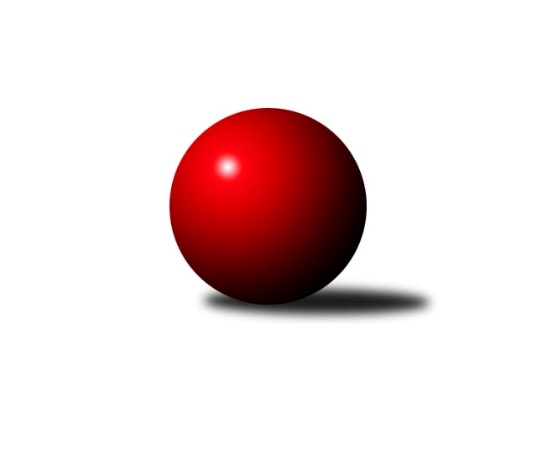 Č.4Ročník 2020/2021	26.7.2020Nejlepšího výkonu v tomto kole: 2236 dosáhlo družstvo: HKK OlomoucLetní liga - skupina G 2020/2021Výsledky 4. kolaSouhrnný přehled výsledků:KK Camo Slavičín	- HKK Olomouc		dohrávka		26.7.TJ Sokol Šanov A	- SK Podlužan Prušánky B		dohrávka		26.7.TJ Sokol Šanov A	- HKK Olomouc	4:2	2262:2218	9.0:7.0	19.7.Tabulka družstev:	1.	KK Camo Slavičín	0	0	0	0	0.0 : 0.0 	0.0 : 0.0 	 0	0	2.	TJ Sokol Šanov A	0	0	0	0	0.0 : 0.0 	0.0 : 0.0 	 0	0	3.	SK Podlužan Prušánky B	0	0	0	0	0.0 : 0.0 	0.0 : 0.0 	 0	0	4.	HKK Olomouc	0	0	0	0	0.0 : 0.0 	0.0 : 0.0 	 0	0Podrobné výsledky kola:	 TJ Sokol Šanov A	2262	4:2	2218	HKK Olomouc	Aleš Procházka	144 	 144 	 145 	133	566 	 4:0 	 525 	 141	133 	 121	130	Marian Hošek	Ladislav Kacetl	138 	 143 	 142 	146	569 	 1:3 	 598 	 153	153 	 148	144	Břetislav Sobota	Jiří Konvalinka	163 	 148 	 128 	142	581 	 2:2 	 539 	 132	124 	 134	149	Jiří Baslar	Jan Zifčák ml.	126 	 113 	 150 	157	546 	 2:2 	 556 	 142	147 	 137	130	Milan Sekaninarozhodčí: Aleš ProcházkaNejlepší výkon utkání: 598 - Břetislav SobotaPořadí jednotlivců:	jméno hráče	družstvo	celkem	plné	dorážka	chyby	poměr kuž.	MaximumSportovně technické informace:Starty náhradníků:registrační číslo	jméno a příjmení 	datum startu 	družstvo	číslo startu
Hráči dopsaní na soupisku:registrační číslo	jméno a příjmení 	datum startu 	družstvo	Program dalšího kola:Nejlepší šestka kola - absolutněNejlepší šestka kola - absolutněNejlepší šestka kola - absolutněNejlepší šestka kola - absolutněNejlepší šestka kola - dle průměru kuželenNejlepší šestka kola - dle průměru kuželenNejlepší šestka kola - dle průměru kuželenNejlepší šestka kola - dle průměru kuželenNejlepší šestka kola - dle průměru kuželenPočetJménoNázev týmuVýkonPočetJménoNázev týmuPrůměr (%)Výkon2xBřetislav SobotaHKK Olomouc5892xBřetislav SobotaHKK Olomouc109.855891xRudolf FojtíkSlavičín A5891xRudolf FojtíkSlavičín A109.855892xLukáš DadákHKK Olomouc5692xLukáš DadákHKK Olomouc106.125693xJiří KonvalinkaŠanov5683xJiří KonvalinkaŠanov105.765682xKamil BartošHKK Olomouc5602xKamil BartošHKK Olomouc104.445601xKarel KabelaSlavičín A5501xKarel KabelaSlavičín A102.57550